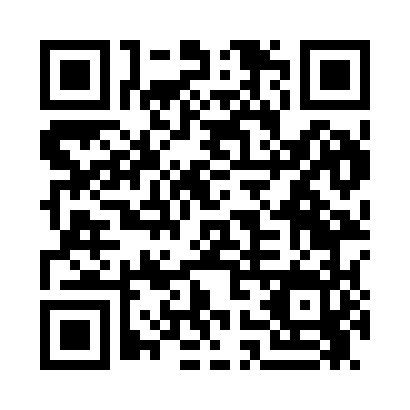 Prayer times for McCune, Missouri, USAMon 1 Jul 2024 - Wed 31 Jul 2024High Latitude Method: Angle Based RulePrayer Calculation Method: Islamic Society of North AmericaAsar Calculation Method: ShafiPrayer times provided by https://www.salahtimes.comDateDayFajrSunriseDhuhrAsrMaghribIsha1Mon4:075:421:095:068:3610:112Tue4:085:431:095:068:3610:113Wed4:085:431:095:068:3510:104Thu4:095:441:105:078:3510:105Fri4:105:441:105:078:3510:096Sat4:115:451:105:078:3510:097Sun4:115:451:105:078:3410:088Mon4:125:461:105:078:3410:089Tue4:135:471:105:078:3410:0710Wed4:145:471:105:078:3310:0611Thu4:155:481:115:078:3310:0612Fri4:165:491:115:078:3210:0513Sat4:175:501:115:078:3210:0414Sun4:185:501:115:078:3110:0315Mon4:195:511:115:078:3110:0216Tue4:205:521:115:078:3010:0217Wed4:215:531:115:078:3010:0118Thu4:225:531:115:078:2910:0019Fri4:245:541:115:078:289:5920Sat4:255:551:115:078:279:5821Sun4:265:561:115:068:279:5622Mon4:275:571:115:068:269:5523Tue4:285:571:125:068:259:5424Wed4:295:581:125:068:249:5325Thu4:315:591:125:068:239:5226Fri4:326:001:125:058:239:5127Sat4:336:011:125:058:229:4928Sun4:346:021:115:058:219:4829Mon4:356:031:115:058:209:4730Tue4:376:041:115:048:199:4531Wed4:386:041:115:048:189:44